Unión particular para la Clasificación Internacional de Patentes (Unión de la CIP)Grupo de Trabajo sobre la Revisión de la CIPTrigésima sexta reuniónGinebra, 31 de octubre a 4 de noviembre de 2016PROYECTO DE ORDEN DEL DÍApreparado por la Secretaría	Apertura de la reunión	Aprobación del orden del díaVéase el presente documento	Informe de la decimoquinta reunión del Grupo de Trabajo 1 de las Oficinas de la Cooperación Pentalateral – Grupo de Trabajo sobre la ClasificaciónInforme verbal de la SIPO en nombre de las Oficinas de la Cooperación Pentalateral	Proyectos de revisión de la CIP relativos al ámbito de la mecánicaVéanse los proyectos C 476, C 479, C 484, F 024, F 041, F 051, F 052, F 054, F 056 y F 064	Proyectos de revisión de la CIP relativos al ámbito de la electricidadVéanse los proyectos C 474, F 008, F 035, F 044, F 045, F 055, F 058, F 061, F 062 y F 065	Proyectos de revisión de la CIP relativos al ámbito de la químicaVéanse los proyectos C 471, C 481, C 483, C 486, F 034, F 039, F 046, F 047, F 057, F 063 y F 069	Proyectos de definición de la CIP relativos al ámbito de la mecánicaVéanse los proyectos D 271 y D 306	Proyectos de definición de la CIP relativos al ámbito de la químicaVéase el proyecto D 228	Proyectos de mantenimiento de la CIP relativos al ámbito de la mecánicaVéanse los proyectos  M 611, M 614 y M 770	Proyectos de mantenimiento de la CIP relativos al ámbito de la electricidadVéanse los proyectos M 613, M 756 y M 768	Proyectos de mantenimiento de la CIP relativos al ámbito de la químicaVéanse los proyectos M 615, M 769 y M 772	Información actualizada sobre los servicios de apoyo en materia de T.I. relacionados con la CIPPonencia presentada por la Oficina Internacional	Próxima reunión del Grupo de Trabajo	Aprobación del informe	Clausura de la reuniónLa reunión comenzará a las 10 de la mañana del lunes 31 de octubre de 2016 en la sede de la OMPI, chemin des Colombettes 34, Ginebra.[Fin del documento]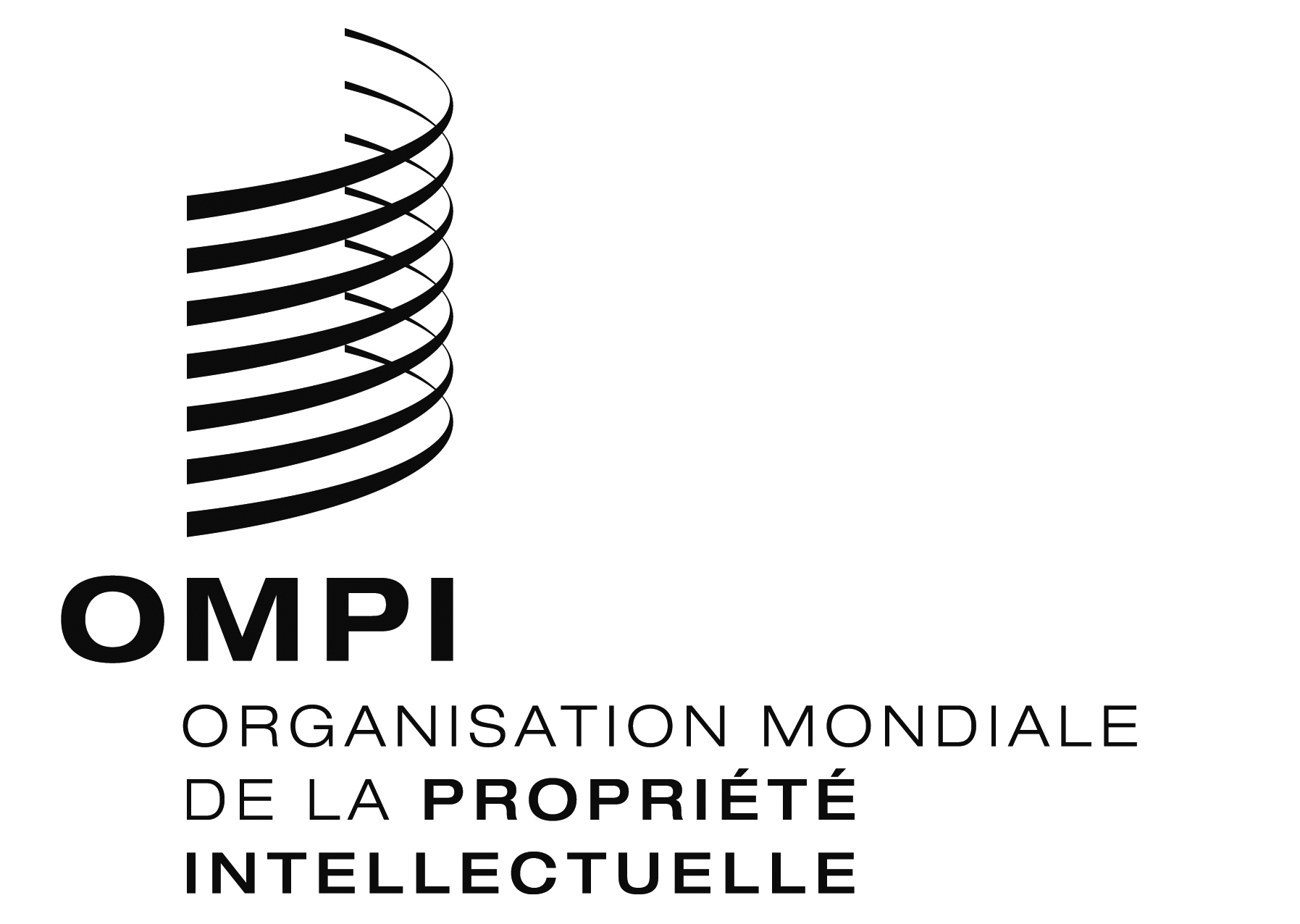 SIPC/WG/36/1 Prov.IPC/WG/36/1 Prov.IPC/WG/36/1 Prov.ORIGINAL:  INGLÉS ORIGINAL:  INGLÉS ORIGINAL:  INGLÉS FECHA:  19 DE AGOSTO DE 2016     FECHA:  19 DE AGOSTO DE 2016     FECHA:  19 DE AGOSTO DE 2016     